  Muzeum i Ośrodek Kultury Białoruskiej   w Hajnówce  zaprasza na FERIE Z MUZEUM TERMIN : 21.01 – 01. 02. 2018Godziny zajęć : 10. 00 – 14.00MIEJSCE: Muzeum i Ośrodek Kultury Białoruskiej w HajnówceW ramach zajęć przewidziane jest:- zwiedzanie Muzeum Białoruskiego,- warsztaty i zajęcia artystyczne,- warsztaty teatralne,- oglądanie bajek,- zabawy w Hula-KulaLiczba miejsc ograniczonaZgłoszenia uczestników do: 20. 01.2019 Pod numerem telefonu: 690 992 838Wszystkie zajęcia są BEZPŁATNE !!! Projekt realizowany dzięki dotacji  Urzędu Miasta Hajnówka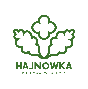 